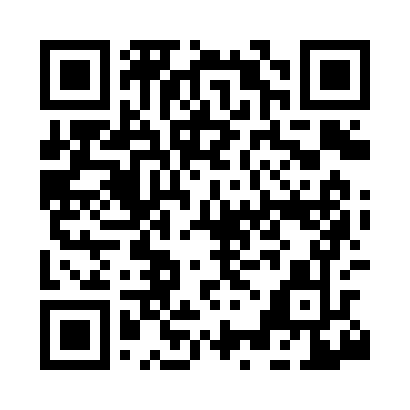 Prayer times for Woodley North, Virginia, USAMon 1 Jul 2024 - Wed 31 Jul 2024High Latitude Method: Angle Based RulePrayer Calculation Method: Islamic Society of North AmericaAsar Calculation Method: ShafiPrayer times provided by https://www.salahtimes.comDateDayFajrSunriseDhuhrAsrMaghribIsha1Mon4:145:481:135:098:3810:122Tue4:145:481:135:098:3810:113Wed4:155:491:135:098:3810:114Thu4:165:491:135:098:3710:115Fri4:165:501:145:098:3710:106Sat4:175:501:145:098:3710:107Sun4:185:511:145:098:3710:098Mon4:195:511:145:108:3610:099Tue4:205:521:145:108:3610:0810Wed4:215:531:145:108:3510:0711Thu4:225:531:145:108:3510:0712Fri4:235:541:155:108:3510:0613Sat4:245:551:155:108:3410:0514Sun4:255:561:155:108:3410:0415Mon4:265:561:155:108:3310:0416Tue4:275:571:155:108:3210:0317Wed4:285:581:155:108:3210:0218Thu4:295:591:155:108:3110:0119Fri4:305:591:155:098:3110:0020Sat4:316:001:155:098:309:5921Sun4:326:011:155:098:299:5822Mon4:336:021:155:098:289:5723Tue4:346:031:155:098:289:5624Wed4:366:031:155:098:279:5425Thu4:376:041:155:098:269:5326Fri4:386:051:155:088:259:5227Sat4:396:061:155:088:249:5128Sun4:406:071:155:088:239:5029Mon4:426:081:155:088:229:4830Tue4:436:091:155:078:219:4731Wed4:446:091:155:078:209:46